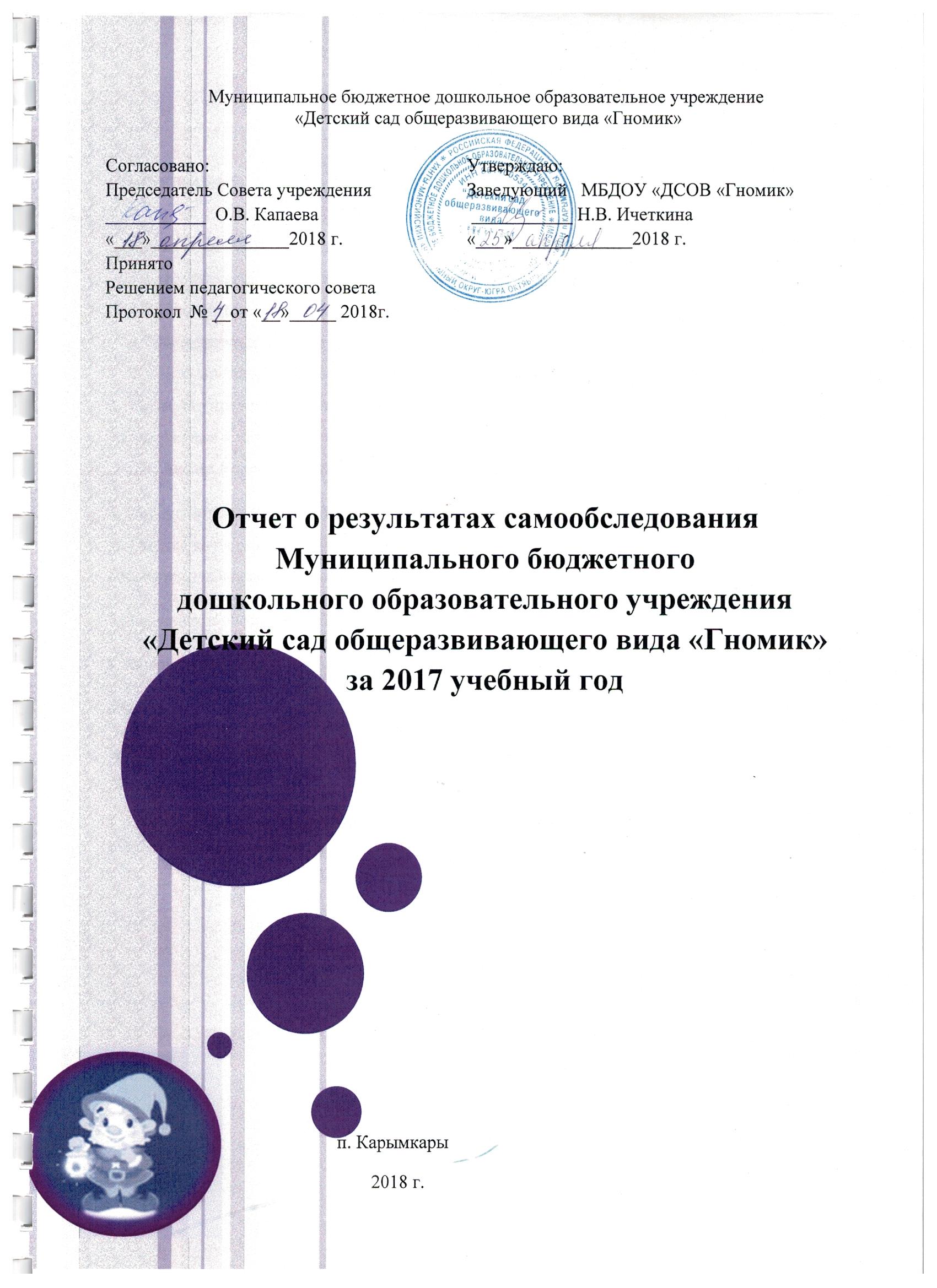 СОДЕРЖАНИЕ1.Оценка образовательной деятельности МБДОУ.     1.1.Общая характеристика образовательного учреждения     1.2.Правоустанавливающие документы     1.3.Информация о документации учреждения.     1.4.Документация, касающаяся трудовых отношений.2.  Система управления учреждения. 3.Содержания и качества подготовки воспитанников      3.1. Анализ и оценка воспитательной работы МБДОУ4. Оценка организации учебного процесса5.  Оценка качества кадрового обеспечения.6.Качество учебно-методического обеспечения7.Медицинское обеспечение ДОУ 8.Материально-технической базы.9.Безопасность ДОУМатериально-технической базы.10.Анализ функционирования   внутренней  системы  оценки  качества образования.11.Заключение. 12. Показатели деятельности дошкольной организации, подлежащей самообследованиюМБДОУ  «ДСОВ «Гномик»Образовательная деятельность МБДОУ.1.1.Общая характеристика образовательного учрежденияНаименование образовательного учреждения (в соответствии с Уставом): Муниципальное   бюджетное  дошкольное образовательное учреждение «Детский сад  общеразвивающего вида «Гномик».Сокращенное название:  МБДОУ «ДСОВ  «Гномик»Режим работы МБДОУ: с 07:30 до 18:00 при пятидневной рабочей неделе и круглогодичном цикле. ДОУ является: ·        муниципальным учреждением (бюджетным);·         тип: дошкольное образовательное учреждение;·         вид: детский сад общеразвивающего вида.Учредителем является: Управление образования и молодежной политики администрации Октябрьского районаИстория существования: функционирует с 1991 года.Место нахождения ДОУ (юридический и фактический адрес): 628114, Россия, Тюменская область, Ханты-Мансийский автономный округ – Югра, Октябрьский район, п. Карымкары, ул. Кедровая 17Телефон (34678) 2-31-28Фамилия, имя, отчество руководителя учреждения:  Ичеткина Надежда Валерьевназаместитель заведующего по воспитательно – методической работе:                               Сливко Надежда Васильевна администратор:  Терентьева Татьяна Анатольевна  (1 корпус)                             Самофалова  Галина Гермогеновна (2 корпус)Адрес сайта МБДОУ:   dsgnom.86.i-schools.ruМощность МБДОУ:  плановая/фактическая:  62/ 63 человека.Штатная численность:  общая – 27, педагогическая - 9Деятельность ДОУ: обеспечивает воспитание, обучение и развитие, а также присмотр и уход за детьми в возрасте от 1,5  лет и до получения образования (завершения обучения).  Общая численность детей  63  человека.Комплектование  групп:   3 группы:1.  Разновозрастная младшая группа с 2-х до 4-х лет – 20 чел.2.  Разновозрастная старшая  группа с 4-х до 7–ми лет – 23 чел.3.  Разновозрастная группа с 2-х до 7-ми  лет –21 чел. 1.2. Правоустанавливающие документыЛицензия на осуществление  образовательной деятельности: серия 86Л01,  № 0001494, дата выдачи 08.09.2015 г., выдана Службой по контролю и надзору в сфере образования Ханты-Мансийского автономного округа – Югры. Срок действия лицензии  бессрочно, направление  образовательной деятельности:  дошкольное образование.Свидетельство о внесении записи в Единый государственный реестр  юридических лиц:  серия 86 №002309976Свидетельство о постановке на учет в налоговом органе:  86 № 002308543 от 28.07.2000 г Устав МБДОУ детский сад общеразвивающего вида  «Гномик» согласован  заместителем главы администрации Октябрьского района, председателем комитета по управлению муниципальной собственностью администрации Октябрьского района В.М.Хомицким, утвержден   начальником  Управления   и молодежной политики администрации Октябрьского района Т.Б. Киселевой 20.08.2015 г.Свидетельство о государственной регистрации права на здание  корпус №1  от 11 апреля  2013 года  серия  86-АБ   510143  общей площадью 378.5 кв. м  1- этажный, кадастровый № 86:13:07:09003:017:0000; адрес (местонахождение) объекта: Россия, Тюменская область, Ханты-Мансийский автономный округ, Октябрьский район, п. Карымкары, ул. Кедровая, д. 17.Свидетельство о государственной регистрации права на здание  корпус №1  от 12 апреля  2013 года  серия  86-АБ   510144  общей площадью 281.0 кв. м  1- этажный, кадастровый № 86:13:07:09005:0д9:0000; адрес (местонахождение) объекта: Россия, Тюменская область, Ханты-Мансийский автономный округ, Октябрьский район, п. Карымкары, ул. Комсомольская, д. 9.Свидетельство о государственной регистрации права на земельный участок, земли поселений для обслуживания зданий детского сада площадью 2615кв.м., кадастровый номер 86:07:0103019:21 от  12 апреля  2013 года 86-АБ  510146.Свидетельство о государственной регистрации права на земельный участок, земли поселений для обслуживания зданий детского сада площадью 1307 кв.м., кадастровый номер 86:07:0103019:6 от  12 апреля  2013 года 86-АБ  510147.Санитарно-эпидемиологическое заключение на образовательную деятельность:                         №  86.НЯ.04.000.М.000071.08.13   от  05.08.2013 г. 1.3. Информация о документации учреждения.Учреждение в своей деятельности руководствуется действующим законодательством Российской Федерации: Конституцией РФ, Гражданским кодексом РФ, Бюджетным кодексом РФ, Налоговым кодексом РФ, Трудовым кодексом РФ,  Законом Российской Федерации от 29 декабря 2012 г. № 273 ФЗ «Об образовании в Российской Федерации», Конвенцией о правах ребенка от 5 декабря 1989 года и другими Федеральными законами, указами Президента РФ, постановлениями и распоряжениями Правительства РФ  и иными Федеральными  законодательными и нормативными актами.В МБДОУ  детский сад общеразвивающего   вида  «Гномик» разработаны нормативно – правовые  документы, регламентирующие деятельность ДОУ. Документы (локальные акты), предусмотренные Уставом МБДОУ, регламентирующие деятельность учреждения разработаны и утверждены в установленном порядке.Приказы заведующего МБДОУ по основной деятельностиДоговорыПоложенияКоллективный договорПравила внутреннего трудового распорядкаИнструкции по охране труда и технике безопасностиДолжностные инструкции работниковПравила  внутреннего трудового распорядкаОбразовательная программа МБДОУГодовой план работы дошкольной образовательной организации Документы, касающиеся трудовых отношений:Книга учета личного состава, движения трудовых книжек и вкладышей к ним, трудовые книжки работников, личные дела работников имеются.  Все документы хранятся в сейфе. Доступ к ним имеет заведующий МБДОУ. Приказы по личному составу, книга регистрации приказов по личному составу имеются. Так же хранятся в сейфе. Трудовые договоры с работниками и дополнительные соглашения к трудовым договорам имеются. Хранятся в составе личных дел работников в сейфе.   Коллективный договор зарегистрирован отделом экономического анализа, прогнозирования и обеспечения охраны труда Управления социально-экономического развития администрации Октябрьского района в книге регистрации за № 285 от 18.10.2016 г. В МБДОУ ведётся учёт входящей и исходящей документации. Каждый документ регламентирует определённый вид деятельности ДОУ. Ведение документации осуществляется строго по установленному образцу в соответствии с требованиями. Ведением определённой документации занимаются специалисты. Заведующий осуществляет контроль. Вывод: МБДОУ детский сад общеразвивающего вида «Гномик» функционирует в соответствии с действующими нормативными документами в сфере образования РФ.2. Система  управления учреждения.Управление  МБДОУ  осуществляется в соответствии с Федеральным законом Российской Федерации от 29 декабря . N 273-ФЗ "Об образовании в Российской Федерации",  Порядком организации и осуществления образовательной деятельности по основным общеобразовательным программам – образовательным программам дошкольного образования, Уставом ДОУ и другими нормативно – правовыми документами, регламентирующими деятельность учреждения и строится на принципах  демократичности, открытости, приоритета общечеловеческих ценностей, охраны жизни и здоровья человека, свободного развития личности.Непосредственное управление учреждением осуществляет заведующий на основе сочетания принципов самоуправления и единоначалия.Основными формами самоуправления ДОУ являются:Общее собрание трудового коллектива;Педагогический  советСовет образовательного учрежденияРодительский комитет МБДОУОбщее руководство учреждением осуществляет общее собрание трудового коллектива, где обсуждаются проекты локальных актов, рассматриваются и обсуждаются вопросы состояния трудовой дисциплины и мероприятия по ее укреплению, рассматриваются вопросы охраны и безопасности условий труда работников, охраны труда воспитанников, рассматривается и принимается Устав, Коллективный договор, обсуждают вносимые дополнения и изменения.Управление педагогической деятельностью осуществляет педагогический совет  учреждения, в состав которого входят все педагоги. Вопросы его компетенции определены Уставом и Положением о педагогическом советеСовет образовательного учреждения реализует принципы государственно – общественного управления МБДОУ и ведёт свою деятельность по нескольким направлениям:- обеспечение безопасной жизнедеятельности детей дошкольного возраста;- создание современных и комфортных условий для развития детей дошкольного возраста;- создание условий для оздоровления детей; - защита прав ребёнка. А также Совет образовательного учреждения:- обсуждает Устав и другие     локальные  акты ДОУ,       касающиеся взаимодействия с  родительской общественностью, решает вопрос о внесении в них необходимых  дополнений и изменений; - вносит предложения по совершенствованию воспитательно-образовательного процесса в ДОУ;- заслушивает    информацию    о  работе   ДОУ по    вопросам  образования и оздоровления воспитанников (в том числе, о проверке состояния образовательного процесса, соблюдение санитарно-гигиенического режима ДОУ, об охране жизни и здоровья воспитанников);- организует выполнение принятых решений.Родительский комитет содействует организации совместных мероприятий, оказывает посильную помощь в укреплении материально-технической базы, благоустройстве его помещений, детских площадок и территории. Вывод:  Система управления соответствует целям и содержанию деятельности ДОУ, и предоставляет возможность участия в управлении ДОУ всех участников образовательного процесса3.Содержание и качество подготовки воспитанников.   Дошкольное образование как первый уровень общего образования призвано обеспечить реализацию прав ребенка на полноценное, гармоничное развитие личности в обществе. В течение учебного года деятельность ДОО была направлена на обеспечение непрерывного, всестороннего и своевременного развития ребенка. Образовательный процесс в учреждении выстроен на основе  примернойобщеобразовательной программы «Детство»  Программа задает основополагающие принципы, цели и задачи воспитания детей раннего и дошкольного возраста, создавая простор для творческого использования различных дополнительных программ, педагогических технологий.Цель воспитательно-образовательной деятельности в МБДОУ: -создание благоприятных условий для полноценного проживания ребенком дошкольного детства;       -формирование основ базовой культуры личности, всестороннее развитие психических и     физических качеств в соответствии с возрастными и индивидуальными особенностями;      - обеспечение безопасности   жизнедеятельности дошкольника в тесном сотрудничестве с семьями воспитанников.В соответствии с поставленной целью решаются следующие задачи:-    охрана жизни и укрепление физического и психического здоровья детей;- обеспечение познавательного, речевого, социально-личностного, художественно-эстетического и физического развития детей;- воспитание с учетом возрастных категорий детей гражданственности, уважение к правам и свободам человека, любви к окружающей природе, Родине, семье; - обеспечение преемственности целей, задач и содержания образования, реализуемых в рамках      образовательных программ различных уровней (далее - преемственность основных     образовательных программ дошкольного и начального общего образования);                                                  - взаимодействие с семьями детей для обеспечения полноценного развития детей;-оказание консультативной и методической помощи родителям (законным представителям) по вопросам воспитания, обучения и развития детей.Содержание программы представлено по пяти образовательным областям, заданным ФГОС ДО: социально-коммуникативное, познавательное, речевое, художественно-эстетическое и физическое развитие. В каждой образовательной области сформулированы общая направленность, которая относится ко всем возрастам, и, по сути, задает конечную результативность (к 6-7 годам), а образовательные задачи и содержание образовательной работы по реализации этой общей направленности отнесены к возрастам детей. Содержательная связь между разными разделами Программы позволяет педагогу интегрировать образовательное содержание при решении воспитательно-образовательных задач, что даёт возможность развивать в единстве познавательную, эмоциональную и практическую сферу личности ребёнка. Приоритетное направление деятельности ДОО  по реализации программы в 2017 году  предусматривало  развитие связной речи путем внедрения инновационных технологий, изучение передового опыта и внедрение в практику эффективных дидактических средств, методов и разнообразных форм организации работы по математическому развитию детей, обогащение предметно-пространственной среды по данному направлению.   Для осуществления деятельности по приоритету, педагогический коллектив использовал следующие парциальные программы:                                                                                                            -программа нравственно - патриотического воспитания «Приобщение детей к истокам русской народной культуры» О.Л. Князевой;                                                                                    «Основы безопасности детей дошкольного возраста» Р.Б. Стеркина«Наш дом – природа» - Н.А. РыжоваПрограмма развития речи детей дошкольного возраста.  Ушакова  О.С«Красота. Радость. Творчество» Т.С. КомароваФизическая культура - дошкольникам Глазырина Л.Д.Программа «Вдохновение» А.А.Евтодьева  (Учимся петь и танцевать играя)Содержание образовательных областей реализуется в различных видах деятельности:- игровой (сюжетно-ролевой игре, играх с правилами и других видах игр);- коммуникативной (общение и взаимодействие со взрослыми и сверстниками);- познавательно-исследовательской;- трудовой;- продуктивной;- музыкальной (восприятие и понимание смысла музыкальных произведений, пение,                           музыкально-ритмические движения, игры на детских музыкальных инструментах);- двигательной формой активности ребенка.Необходимо отметить, что образовательная деятельность осуществляется на протяжении всего времени нахождения ребенка в группе. Это и совместная (партнерская) деятельность педагога с детьми, и образовательная деятельность в режимных моментах, и организованная  образовательная деятельность,  и самостоятельная деятельность детей.Воспитатели ДОО активно используют  современные, инновационные формы. Это и проблемные ситуации,  и ситуативные разговоры, и методы  экспериментирования и опыты, прогнозирование,  исследование предметов и явлений живой и неживойприроды, и решение логических задач и др. В ДОО   уделялось внимание и проектнойдеятельности. При организации образовательной деятельности используется  мультимедийное оборудование, что позволяет активизировать познавательный интерес у воспитанников.В основе образовательного процесса лежит взаимодействие педагогического персонала, администрации и родителей. Основными участниками образовательного процесса являются дети, родители, педагоги.Взаимодействуя с семьями воспитанников, в ДОО проводятся мероприятия по обучению родителей (законных представителей) в форме бесед, круглого стола, тематических встреч,        Ежегодно проводятся собрания для родителей, где знакомим родителей с нормативно-правовой базой, с достижениями. На Совете родителей предоставляются вся информация о работе ДОО (локальные акты, план финансово-хозяйственной деятельности, отчеты, документы по организации питания и др.).                                                                                                                                       На  стендах в ДОО размещена следующая информация:                                                                                                                                   Устав МБДОУ « ДСОВ «Гномик»- Лицензия на право ведения образовательной деятельности-- Свидетельство о государственной аккредитации -Состав педагогического и административного персонала- Часы работы, часы приема.- Телефоны, адрес сайта, электронной почты- Информация о порядке оплаты, взимаемой с родителей за содержание ребенка- информация о порядке обращения и выплаты компенсации части родительской платы за    содержание ребенка.                                                                                                                                                                  На стендах в группах имеется информация о режиме дня, меню на каждый день, рубрики: «Чем живет группа», «Советы по воспитанию и развитию дошкольников», выставки творческих работ и т.д.                                                                                     МБДОУ «Детский  сад  общеразвивающего  вида  «Гномик»  сотрудничает с МКОУ «Карымкарская СОШ» и иными учреждениями сельского поселения, которые стали социальными партнёрами в деле воспитания и развития дошкольников, это  МКУ ЦКБО «Кедр», БУ «Октябрьская РБ» филиал п. Карымкары.Сотрудничество  помогает обеспечить дошкольному учреждению более качественную подготовку детей к школьному обучению, создает условия для более легкой адаптации детей к школе, дает возможность родителям установить тесный контакт с будущим учителем их ребенка, познакомиться с его требованиями, помочь своему ребенку подготовиться к школе. Согласно требованиям ФГОС ДО результаты освоения Программы сформулированы в виде целевых ориентиров, которые представляют собой возрастной портрет ребенка на конец раннего и конец дошкольного детства. Оценку особенностей развития детей и усвоения ими программы проводит воспитатель группы в рамках педагогической диагностики. Организация первоначальной  и итоговой оценки уровня развития воспитанников проводится в форме наблюдений за активностью ребёнка, в анализе его творческой  деятельности и специальных педагогических беседах, организуемых педагогом. Все это фиксируется  и хранится в папке «Мониторинг».В целях обеспечения комплексного подхода к оценке итоговых результатов освоенияосновной общеобразовательной программы был проведен мониторинг по образовательным областям. Мониторинг достижения детьми результатов освоения ООП МБДОУ «ДСОВ «Гномик»  на май 2017 года.                                                                                                                                                                                                   Всего обследовано 47 воспитанников из 64 детей, что составляет73,4 %. Из них 33 % имеют уровень развития выше среднего, что составляет 21 ребенок.Итоги мониторинга освоения содержания  ООП МБДОУ «ДСОВ «Гномик» по образовательным областям на начало 2017-2018 учебного года.                                                                                                  Дата проведения мониторинга - октябрь 2017г.Критерии оценки освоения воспитанниками образовательной программы:1низкийуровеньразвития                                                                                                                                         2- уровень развития ниже среднего3-среднийуровеньразвития                                                                                                                                     4- уровень развития выше среднего5- высокий уровень развитияОценка организации образовательной деятельности. Анкетирование «Удовлетворенность потребителей качеством оказания образовательных услуг «Реализация ООП ДО»  за 2017 год проводилось в целях изучения уровня удовлетворенности качеством предоставления услуг дошкольного образования. В анкетировании приняло участие 42 человека из 51 , что составило 82,3% от возможного числа респондентов.Такой процент указывает на то, что родители готовы на взаимодействие и сотрудничество и остаются не равнодушными к жизнедеятельности учреждения.При анализе анкетирования «Удовлетворенность потребителей качеством оказания образовательных услуг «Реализация ООП ДО» за 2017 год выявлено:Всего обработанных анкет - 42Вывод:  Достижения детьми планируемых результатов освоения Программы показал, что уровень физического, познавательного, речевого, художественно-эстетического, социально-коммуникативного развития соответствуют целевым ориентирам дошкольного детства.Педагоги обеспечили реализацию основной общеобразовательной программы ДО на достаточном уровне. 3.1.  Анализ и оценка воспитательной работы МБДОУ    В течение учебного года воспитательно-образовательный процесс был направлен на непрерывное и всестороннее развитие ребенка. Перед коллективом были поставлены задачи на 2016-2017 учебный год:-Продолжение работы по развитию связной речи путем внедрения инновационных технологий.-Изучение передового опыта и внедрение в практику эффективных дидактических средств, методов и разнообразных форм организации работы по математическому развитию детей, обогащение предметно-пространственной среды по данному направлению.- Формирование семейных ценностей у дошкольников, сохранение и укрепление здоровья детей, их физического развития через совместную деятельность с семьями воспитанников.Предметно - развивающая среда, организованная педагогами соответствует требованиям ФГОС, служит интересам и потребностям детей, а её элементы  -  полноценному развитию ребенка. В целях создания оптимальных условий для обеспечения всестороннего воспитания и развития дошкольников в текущем учебном году были приобретены новые игры и игрушки во все группы.  Для    познавательно и речевого развития детей педагоги в детском саду создают необходимые условия.  В группах созданы центры познавательного развития (ФЭМП, развития речи, экспериментирования).  Все чаще педагоги используют в своей работе метод проектирования, в ходе которого дети сами учатся добывать знания и делать определенные выводы. В детском саду имеется достаточное количество методического материала и дидактических пособий по данному направлению (логико-малыш, блоки Дьенеша, «Геоконт», серия предметных картин, наглядные пособия) и мн.др. Обновлен дидактический материал по ФЭМП.  Художественно-эстетическое развитие детей осуществляется во время НОД, в процессе музыкальной,  ритмической, театрализованной  (в нашем детском саду оформлены различные виды театров:  кукольный, пальчиковый, теневой и т.д.),  изобразительной деятельности детей;  во время свободной самостоятельной деятельности по выбору детей, на праздниках и развлечениях. А также,  для развития творческих способностей детей в ДОУ функционирует система дополнительного образования, которая  представлена кружками по следующим направлениям деятельности:- художественно-эстетическое – 5 кружков («Тили-тили-тесто» - Кызылова Е.Ю, «Фольклор» - Зонова Е.В., «Сказка, сказка расскажись…» - Тимофеева Г.Ю., «Умелые ручки» - Семенова Т.Н.- танцевально-хореографическое – 1 кружок («Барбарики»- Емельянович Н.В.) - математическое развитие – 1 кружок («Калейдоскоп» - Кузнецова М.А.)С результатами кружковой работы родители воспитанников имели возможность знакомиться на выставках в детском саду, которые ежемесячно оформляются в приемных ДОУ.Система работы по социальному развитию детей включает занятия по ознакомлению с окружающим, морально-этическими ценностями. В условиях организации разнообразного творческого взаимодействия детей и взрослых формируются представления и положительное отношение детей к самим себе, взрослым и сверстникам, складывается опыт содержательного взаимодействия, формируется культура мира. С этой целью в помещениях и на участке детского сада продуманы условия для коллективных и индивидуальных форм организации содержательных игр, труда, занятий, организации досуга детейБольшое  значение уделяется нравственно-патриотическому воспитанию детей, в планы педагогов были дополнительно включены тематические недели: «Край, в котором мы живем», «Наша малая Родина - ЮГРА», «Россия - Родина моя »  и еще ряд мероприятий по ознакомлению детей с традициями коренных народов ХМАО-Югры. В  каждой группе оборудовали уголки по нравственно-патриотическому воспитанию детей, согласно возрастным особенностям детей. Важной для сохранения и укрепления здоровья ребёнка является работа по воспитанию у дошкольника потребности в здоровом образе жизни. Поэтому большое  внимание воспитатели уделяли работе, направленной на расширение представлений о здоровом образе жизни  у детей и родителей, а также  об  основах гигиенической и двигательной культуры.   С этой целью были проведены различные мероприятия:  «Хочу быть здоровым!»,  «День здоровья », «Здоровая семья – здоровая страна!»  и др. Уже традицией  стало проведение Малых Олимпийских игр (зимой и летом), спортивных праздников ко Дню семьи и в поддержку людей с ограниченными возможностями,  веселых стартов с  участием первоклассников. Дети  и взрослые активно участвуют в этих праздниках спорта, показывая уровень своего физического развития, получают много положительных эмоций  и  заряд бодрости.В течение учебного года за педагогической деятельностью осуществлялся контроль разных видов (оперативный, тематический, мониторинг) со стороны заведующего ДОО, заместителя заведующего по ВМР, старшей медсестры в соответствии с годовыми задачамиОперативный контроль в учреждении  проводится еженедельно по разным направлениям воспитательно-образовательной работы. В организации и проведении оперативного контроля  участвуют: заведующий, заместитель заведующего, специалисты. По результатам оперативного контроля даются рекомендации педагогам и оказывается необходимая методическая помощь.Тематический контроль проводится в соответствии  с годовым планом работы МБДОУ, где определены  цели и сроки контроля.  По итогам тематического контроля оформляются аналитические справки, которые заслушиваются  на педагогическом совете. В них отмечены опыт работы, проблемы, выводы и рекомендации по совершенствованию педагогического процесса.Мониторинг предусматривает сбор, системный учет, обработку и анализ информации по организации и результатам образовательного процесса для эффективного решения задач управления качеством дошкольного образования (результаты образовательной деятельности, состояние здоровья детей, организация питания, выполнение режимных моментов).В течение учебного года для обогащения кругозора детей и приобретения ими социального опыта, воспитателями организовано взаимодействие с начальной школой и работниками культуры, сельской библиотеки.  Встречи с работниками  школы, школьной библиотеки, клуба позволили детям расширить знания о полезных ископаемых нашей земли, о традициях  и жизни малочисленных народностей, стать участниками игровых экскурсий и викторин,  проверить   знание  авторов и содержание художественной литературы. Сотрудничество  помогает обеспечить дошкольному учреждению более качественную подготовку детей к школьному обучению, создает условия для более легкой адаптации детей к школе, дает возможность родителям установить тесный контакт с будущим учителем их ребенка, познакомиться с его требованиями, помочь своему ребенку подготовиться к школе. Вывод: воспитательно-образовательный процесс в МБДОУ «ДСОВ «Гномик» был направлен на обеспечение непрерывного, всестороннего и своевременного развития ребёнка. 4. Организация учебного процесса, востребованность выпускниковУчебный процесс в ДОУ  построен с учетом возрастных и индивидуальных особенностей воспитанников по основным направлениям развития детей: физическому, социально-коммуникативному, познавательному, речевому и художественно-эстетическому.Основу организации образовательного процесса составляет комплексно-тематический принцип. Решение программных задач осуществляется в разных формах совместной деятельности взрослых и детей: это и совместная (партнерская) деятельность педагога с детьми, и образовательная деятельность в режимных моментах, и организованная  образовательная деятельность,  и самостоятельная деятельность детей, и   организация предметно-развивающей среды группы. Образовательный процесс в ДОО строится в соответствии с годовым календарным графиком, учебным планом, сеткой занятий, разработанных в соответствии с нормативно - правовыми документами.      Учебный календарный график состоит из двух периодов: образовательный период и оздоровительный период. Согласно графику образовательная деятельность начинается первого сентября и заканчивается 31 мая. Каникулярное время в зимний период составляет 2 недели.Количество полных недель на реализацию основной общеобразовательной программы дошкольного учреждения в группах с 1,5 до 7 лет составляет 37 недель.Объем недельной образовательной нагрузки для детей составляет: в младшей группе – 11 занятий, в средней -12, в старшей 15 занятий. В первой половине дня количество непосредственно образовательной деятельности в младших, средних  и старших группах не превышает двух. Для детей старшей группы дополнительно планируется непосредственно образовательная деятельность во второй половине дня.Их продолжительность составляет:Для детей от 1.5 до 3 лет – 8 -10 мин.Для детей от 3 до 4 лет – 15 мин.Для детей от 4 до 5 лет – 20 мин.Для детей от 5 до 6 лет – 25 мин. Для детей от 6 до 7 лет – 30 мин.В середине непосредственно образовательной деятельности  проводятся физкультурные минутки. Между непосредственно образовательной деятельностью организован перерыв  - 10 минут.Оздоровительный период в МБДОУ осуществляется с 01.06. по 31.08. каждого года. Образовательная деятельность в оздоровительный период осуществляется в соответствии с   Планом воспитательно-образовательной работы, в ходе режимных моментов, самостоятельной и совместной деятельности  педагога и детей.   Посещаемость воспитанников ДОУ  за 2017 году составила   56 %.Востребованность выпускников:Количество выпускников  ДОО  в 2017 году -  20 человек; все дети стали учениками 1 класса МКОУ «Карымкарская СОШ» Вывод: учебный  процесс в ДОО организован в соответствии с требованиями, предъявляемыми законодательством к дошкольному образованию и направлен на сохранение и укрепление здоровья воспитанников, предоставление равных возможностей для полноценного развития каждого ребенка.5. Качество кадрового обеспечения.МБДОУ « ДСОВ «Гномик» полностью укомплектован кадрами. Педагогический  коллектив ДОУ составляет 9 человек. Воспитательно-образовательную работу осуществляют 5 воспитателей, музыкальный руководитель, инструктор по физкультуре.Средний возраст педагогического коллектива - 39 лет. Обучаются в  Омской гуманитарной академии 2 педагога.Сведения о прохождении курсовой подготовки педагогическими работниками МБДОУ Кроме того два педагога в 2017 году прошли профессиональную переподготовку:Педагоги участвуют в работе муниципальных методических объединений, занимаются самообразованием, представляют собственный педагогический опыт на районных семинарах,  официальном сайте ДОУ.Емельянович Н.В., инструктор по физической культуре, выступила на районном семинаре с сообщением: «Оздоровительные технологии здоровьесбережения в работе с детьми дошкольного возраста»Вывод: ДОУ укомплектовано кадрами на 100%.   Потребность в кадрах отсутствует. 6. Качество учебно-методического обеспечения Для реализации  задач ДОО используются разные формы и методы повышения профессионального мастерства  педагогов, развитие творческого потенциала педагогического коллектива: педагогические советы, семинары, самообразовательная работа педагогов, консультирование, педагогические часы, открытые просмотры, педагогические выставки, проектная деятельность, работа творческих групп. Активные методы обучения позволяют сформировать знания, умения и навыки путем вовлечения педагогов в активную познавательную деятельность: деловые игры, творческие задания, конкурсы, решение педагогических ситуаций.  Из разнообразных форм методической работы в детском саду особенно прочно вошла в практику такая форма как педагогический час, где педагоги могут сообща обсудить проблемные вопросы, поделиться своими знаниями, оформить пособия для методического кабинета. Привычной формой общения с педагогами стали консультации индивидуальные и групповые; консультации по основным направлениям работы всего коллектива, по актуальным проблемам педагогики, по заявкам воспитателей и т.д. Основные консультации планируются в годовом плане, отдельные проводятся по мере необходимости. В течение учебного года воспитателями проведены консультации, где:-Кызылова Е.Ю. рассказала о развитии образного строя речи детей дошкольного возраста -Зонова Е.В. привела примеры из личного опыта работы «Дидактическая игра как средство сенсорного воспитания детей дошкольного возраста»          -Семенова Т.Н. акцентировала внимание на развитии   элементарных математических представлений через игровую деятельность-Кузнецова М.А. привела примеры упражнений и игр на развитие мелкой моторики детей младшего  дошкольного  возраста.Воспитатели обменялись интересными находками на мастер – классах по оформлению театрови пособий. Показали  открытые НОД:-Кызылова Е.Ю, провела открытое НОД с детьми старшей группы по теме «Обучение грамоте с использованием ИКТ «Лесная школа»»-Кузнецова М.А. провела открытое НОД с детьми 4-5 лет «Составление описательного рассказа о медведе с опорой на мнемотаблицы»».-Зонова Е.В, провела открытую образовательную ситуацию с детьми младшей группы «Накормим куклу кашей» -Семенова Т.Н. - «Дикие животные наших лесов»-Емельянович Н.В. - Внедрение здоровьесберегающих технологий на физических занятиях в ДОУ в условиях реализации ФГОС ДО         -Тимофеева Г.Ю. – организация работы по развитию речи в процессе  кружковой деятельности.Задача методической работы в ДОО – создание образовательной среды, где будет полностью реализован творческий потенциал всего педагогического коллектива. Новые подходы к  самообразованию, организации повышения квалификации и уровня образования педагогов – требование времени, которое диктует необходимость создания условий для повышения активности и инициативы воспитателей, для пробуждения и поощрения их творческих возможностей.Центром всей методической работы МДОУ является методический кабинет. Ему принадлежит ведущая роль в оказании педагогам помощи в организации  образовательного процесса, обеспечении их непрерывного профессионального саморазвития, обобщении передового опыта, повышении компетентности родителей в вопросах воспитания и обучения детей.Методический кабинет ДОО  оснащен учебно-методической литературой и пособиями по следующим разделам:1. Познавательное развитие.2. Экологическое воспитание.3. Формирование элементарных математических представлений.4. Развитие творческих способностей детей.5. Речевое развитие.6. Патриотическое воспитание в детском саду7.Основы безопасности жизнедеятельности8. Изучение Правил дорожного движения9.Художественная литература для детей в соответствии с ОПП.                                                                                                          Также  имеется библиотека методической и художественной литературы, репродукции картин, иллюстративный материал, дидактические пособия, демонстрационный и раздаточный материал. Постоянно обновляется библиотека периодических изданий педагогической, управленческой направленности.    В фонде методической литературы ДОУ имеются подписные издания: «Дошкольная  педагогика» с приложением, «Воспитатель ДОУ» с приложением, «Инструктор по физкультуре», «Ребенок в детском саду», «Детский сад – галерея творческих проектов», «Старший воспитатель», «Управление ДОУ», «Практика управления ДОУ» «Медицинское обслуживание и организация питания в ДОУ»В 2017 году для организации образовательного процесса в соответствии с ФГОС и для  профессионального саморазвития педагогов были приобретены:Методическая литератураНаглядно – дидактический материалДОО обеспечено современной информационной базой (локальная сеть, выход в Интернет, электронная почта), есть официальный сайт, соответствующий установленным требованиям. В наличии: 6 компьютеров, 6 принтеров, 3 музыкальных центра, 2 DVD, 3 телевизора, 2 комплекта мультимедийного оборудования, 2 фотоаппарата, 1 видеокамера. Информация хранится на  в USB флеш – накопителях,  дисках, бумажных носителях.Ещё одним этапом повышения профессионального мастерства педагога является участие его в конкурсах. Все  педагоги были ознакомлены с содержанием положений конкурсов, для этого проводились индивидуальные  консультации.  В этом году выросло число педагогов, вовлечённых в конкурсы педагогического мастерства,  как с участием детей, так и самостоятельно.Результаты участия педагогов в конкурсах педагогического мастерстваЕжегодно педагогами ДОУ приобретается методическая литература и пособия на группы. Результаты деятельности методической службы по методическому обеспечению педагогического процесса при реализации ООП  Вывод:    Учебно-методическое обеспечение соответствует условиям реализации основной общеобразовательной программы дошкольного образования  и профессиональным потребностям педагогических работников, специфике условий осуществления образовательного процесса. В ДОУ созданы условия, обеспечивающие повышение мотивации участников образовательного процесса на личностное саморазвитие, самореализацию, самостоятельную творческую деятельность. Педагоги ДОУ имеют возможность пользоваться фондом учебно-методической литературы и электронно-образовательными ресурсами. Информационное обеспечение ДОО строится на принципе открытости и доступности, позволяющее повышение обмена информации в воспитательно-образовательном процессе, в административно-хозяйственном управлении.Медицинское обеспечение ДОУ. Медицинское сопровождение воспитанников ДОО обеспечивается бюджетным учреждением «Октябрьская районная больница»  филиал п. Карымкары в соответствии с законодательством РФ. Между ДОО и  БУ «Октябрьская РБ» филиал п. Карымкары. заключен договор о взаимодействии,  который  регламентируется  приказом Министерства образования РФ от 30.06.92 г. № 186/272 «О совершенствовании системы медицинского обеспечения детей в ДОУ»; санитарно- эпидемиологическими правилами СанПиН 2.4.1.3049-13; письмом МО РФ от 14.03.00 г № 65/23-16 «О гигиенических требованиях к максимальной нагрузке на детей дошкольного возраста», методическими рекомендациями Минздрава и Института питания АМН «Питание детей в дошкольных детских учреждениях». Для  осуществления медицинской деятельности имеется лицензированный медицинский кабинет (лицензия N ЛО-86-01-001617 от 23.01.2014 г.)  Оборудование медицинского кабинета полностью соответствует санитарным требованиям. В каждой группе имеются медицинские аптечки для оказания доврачебной помощи, Дезары для обеззараживания помещений.Медицинское обслуживание детей в ДОО обеспечивает старшая медсестра. С целью укрепления здоровья воспитанников и снижения заболеваемости в ДОО  она систематически осуществляет контроль физического развития детей и мониторинг состояния здоровья воспитанников, организацию и проведение физкультурно-оздоровительных, лечебно- профилактических  мероприятий, организацию и соблюдение режима дня воспитанников, санитарно-гигиенических требований к устройству и содержанию помещений.Старшая медицинская сестра совместно с администрацией учреждения несет ответственность:за здоровье и физическое развитие воспитанниковпроведение лечебно-профилактических мероприятийсоблюдение санитарно-гигиенических норм, режима и обеспечения качества питания: Охрана  и укрепление здоровья, совершенствование функций организма  ребенка и его полноценное психофизическое развитие являются одной из главных задач дошкольного учреждения, успешное решение которой возможно лишь при условии комплексного использования всех средств физического воспитания.Организация питания детей в ДОО осуществляется  в соответствии с действующим законодательством. Рациональное питание детей также является предметом особого внимания администрации ДОО.  Детский сад имеет  пищеблок, оснащенный необходимым современным оборудованием и инвентарем  в соответствии с требованиями  СанПиН 2.4.1.3049-13. Все оборудование исправно, находится в рабочем состоянии.В ДОО организовано четырёхразовое питание детей на основе 10-дневного меню для организации питания детей в возрасте от 1,5 до 3лет и от 3 до 7 лет, разработанного Тюменским технологическим центром. Специально разработана картотека блюд, где указаны раскладка, калорийность блюд, содержание в них белков, жиров, углеводов.  В рационе круглый год мясо, рыба, овощи, фрукты, соки, молочные и  кисломолочные продукты.   Медицинская сестра осуществляет контроль организации питания, качество поставляемых продуктов.         Пищевые продукты, поступающие в ДОО, имеют документы, подтверждающие их происхождение, качество и безопасность; хранятся в соответствии  с соблюдением требований СанПиН и товарного соседства. Бракеражная комиссия ДОО контролирует на пищеблоке закладку продуктов в котел, контролирует технологию приготовления блюд и нормы выхода готовой продукции, проводит органолептическую оценку блюд.В течение учебного года физкультурно-оздоровительная работа велась по основной общеобразовательной программе дошкольного образования. Вся физкультурно-оздоровительная работа в ДОО велась систематически и в соответствии с планом оздоровительных мероприятий, согласованным  врачом педиатром БУ«Октябрьская ЦРБ» филиал в п.Карымкары  в двух направлениях: профилактическом и оздоровительном. Профилактическое направление (витаминотерапия, закаливание, профилактика нарушений опорно-двигательного аппарата, кварцевание) способствует укреплению здоровья детей повышению иммунитета, профилактике простудных заболеваний.Оздоровительное направление (физкультурные занятия,  праздники, занятия на воздухе, «Дни здоровья», спортивные досуги») способствует активизации двигательной деятельности, развитию физических качеств, укреплению мышечного тонуса, что оказывает положительное влияние не только на эмоциональное, но и познавательное развитие ребенка, и качественную подготовку его к школе. Система физического воспитания дает свои положительные результаты: пополняется предметно-развивающая среда для двигательной деятельности детей, создаются соответствующие условия, как в помещении, так и на участке; повышается качество физического воспитания и уровень физической подготовленности детей к школе;Для физического развития детей,  реализации потребности в движении  в  группах имеются уголки физической культуры, где располагаются различные спортивные пособия (гимнастические стенки,  массажеры, маты,  фитболы, мячи и т.д.) Это повышает интерес малышей к физкультуре, увеличивает их двигательную активность в условиях группы.Для развития  физических качеств детей и основных видов движений в саду создана система двигательной активности:Утренняя гимнастикаРитмическая гимнастикаНОДГимнастика после снаПрогулкиДинамический часОздоровительный часЗрительная гимнастика во время НОДСнятие умственной усталости во время НОД (релаксационные паузы, физкультминутки).Большое внимание в ДОО уделяется закаливающим процедурам, т.к. закаливание организма ребенка повышает его устойчивость к воздействию неблагоприятных факторов внешней среды.  Закаливающие процедуры проводятся воспитателями и инструктором по физической культуре в течение всего года с учетом сезона,  групп здоровья,  индивидуальных особенностей детей и включают:Солевые дорожкиОбширное умываниеВоздушные ванныСолнечные ванны (в теплое время года)Система физического воспитания дает свои положительные результаты: пополняется предметно-развивающая среда для двигательной деятельности детей, создаются соответствующие условия, как в помещении, так и на участке; повышается качество физического воспитания и уровень физической подготовленности детей к школе;Для наиболее эффективной организации оздоровительных и профилактических мероприятий в ДОУ используется мониторинг состояния здоровья воспитанников, что важно для своевременного выявления отклонений в их здоровье:За три последних  года картина распределения по группам здоровья детей просматривается таким образом:Группы здоровья детей.Дети, состоящие на диспансерном учетеАнализ здоровья детей показал, что в 2017 году детей с первой группой здоровья стало больше в сравнении с предыдущим годом. Детей, состоящих на диспансерном учете в 2017году, уменьшилось по сравнению с предыдущими годами.Заболеваемость детей  Несмотря на налаженную  систему физкультурно-оздоровительной работы, организации рационального питания, соблюдения санитарно-гигиенических условий, использование естественных факторов природы, заболеваемость детей не уменьшается. Острой проблемой остается заболеваемость детей в периоды вспышек ОРВИ и гриппа. Необходимо повышать качество профилактической работы по оздоровлению детей, в том числе за счет закаливающих процедур, создания предметно-развивающей среды, использования здоровьесберегающих технологий.Вывод: Дети в ДОУ обеспечены полноценным сбалансированным питанием. Правильно организованное питание в значительной мере гарантирует нормальный рост и развитие детского организма и создает оптимальные условия для физического развития ребенка. Анализ заболеваемости позволяет нам сформулировать проблему: большое количество случаев заболеваемости в периоды вспышек ОРВИ и гриппа, низкий уровень знаний родителей в области оздоровления ребенка в современных условиях, позволяющие целенаправленно воздействовать на сохранение и укрепление здоровья детейМатериально-техническая база ДООБольшая роль в эффективности качества воспитательно-образовательного процесса детского сада отводится материально - техническому обеспечению ДОУ и оснащённости образовательного процесса.  В ДОО  созданы удовлетворительные условия для полноценного развития детей. Здания детского сада имеют централизованное отопление, водоснабжение, канализацию. Работа всего персонала направлена на создание комфорта, уюта, положительного эмоционального климата воспитанников.Характеристика ДОО.Детский сад расположен в двух зданиях, находящихся в 1,5 км друг от друга. Главное здание – типовое 1991 года постройки, деревянное одноэтажное по адресу ул. Кедровая, д. 17 находится в окружении жилых домов. Фасад учреждения выходит на главную дорогу. С обратной стороны здание окружено лесным массивом.Второе здание – 1963 года постройки, деревянное, одноэтажное по адресу ул. Комсомольская 9 находится в окружении учреждений социальной сферы: МКОУ «Карымкарская СОШ», МУ ЦКБО «Кедр», МКУЗ Октябрьская ЦРБ ОП «Карымкарская участковая больница».Материально-техническое оснащение и оборудование, пространственная организация среды соответствуют санитарно-гигиеническим требованиям. Условия труда и жизнедеятельности детей отвечают требованиям охраны труда и безопасности.Так как в учреждении нет музыкального и физкультурного залов пространственная среда групп периодически преобразовывается, трансформируется для стимулирования физической, творческой, интеллектуальной активности детей. Систематически ведется работа по насыщению предметно-развивающей среды. При создании предметно-развивающей среды педагоги учитывают возрастные, индивидуальные особенности детей каждой группы, чтобы она оказывала стимулирующее воздействие на процесс детского развития, саморазвития и  социализации. Все это позволяет педагогам организовывать работу по сохранению и укреплению здоровья детей, созданию положительного психологического климата в детском коллективе, а также  по всестороннему развитию каждого  ребенка. Материально – техническое обеспечение Вывод: Состояние материально - технической базы ДОУ соответствует педагогическим требованиям современного уровня образования, требованиям техники безопасности, санитарно–гигиеническим нормам, физиологии детей, принципам функционального комфорта. Позволяет педагогам проводить образовательный процесс на должном уровне.      Безопасность  ДОУСовременная жизнь доказала необходимость обеспечения безопасной     жизнедеятельности, потребовала обучения сотрудников МБДОУ, родителей и детей безопасному образу жизни.Понятие безопасности в МБДОУ включает в себя следующие аспекты:охрана жизни и здоровья детей;обеспечение антитеррористической защищенности и противодействие экстремизму противопожарная безопасностьгражданская оборона и чрезвычайные ситуацииВ  данную  работу включены все участники воспитательно-образовательного процесса: дети, сотрудники, родители. Работа с детьми включает в себя формирование у детей представлений об опасных и вредных факторах, чрезвычайных ситуациях и воспитание навыков адекватного поведения в различных неординарных ситуациях.     Работа с сотрудниками строится на изучении нормативно-правовых документов, локальных актов, приказов по учреждению, инструкций по технике безопасности, должностных инструкций и обеспечении выполнения данных нормативных актов.Работа  с сотрудниками по антитеррористической защищенности и противодействию терроризму и экстремизму  включает: проведение совещаний, инструктажей и планерок по вопросам противодействия терроризму и экстремизму; непрерывный контроль выполнения мероприятий по обеспечению безопасности; организацию взаимодействия с правоохранительными органами и другими службами, с родительской общественностью. На территорию и в здание  МБДОУ  доступ посторонних лиц ограничен.   Обеспечена круглосуточная охрана здания детского сада силами работников дошкольного учреждения. Непосредственная охрана здания детского сада в дневное время осуществляется силами дежурного администратора, в ночное время – силами сторожей.  Главная цель по обеспечению пожарной безопасности  в ДОО  – сохранение жизни и здоровья воспитанников, персонала за счет соблюдения правил пожарной безопасности, противопожарного состояния учреждения, исключения предпосылок к возгоранию и возникновению пожара.В ДОО приняты меры по обеспечению условий безопасного пребывания всех участников образовательного процесса: -разработан паспорт безопасности; -изданы приказы об обеспечении пожарной безопасности;-назначены ответственные лица за антитеррористическую и противопожарную безопасность учреждения; -разработан план эвакуации с инструкцией, определяющей действия персонала по обеспечению безопасной и быстрой эвакуации людей. - утверждены инструкции действий при возникновении пожара;- утвержден  список лиц, осуществляющих инструктаж и практические занятия по отработке плана эвакуации; - соблюдаются требования к содержанию эвакуационных выходов;- учебно-тренировочные мероприятия по вопросам безопасности проводятся по плану, утвержденному заведующим  2 раза в год (весной и осенью). Результаты тренировочных эвакуаций обсуждаются на педагогических советах и оперативных совещаниях По результатам проверок ДОО вышестоящими органами  о состоянии пожарной безопасности замечаний нет;В ДОО имеется: - связь – телефон, с определителем номера.- автоматическая пожарная сигнализация и система оповещения людей о пожаре (обслуживается по договору организацией, имеющей лицензию на данный вид деятельности);- средства пожаротушения (ведра, багор, лом,  лопата, лестница, ящик с песком)-  огнетушители (7 шт. ОП-4(3)-АВСЕ);- установлена «Тревожная кнопка», система цифрового видеонаблюдения, включающая 8 камер наружного наблюдения и системы контроля доступа на территорию ДОО;-домофоны.Вывод: в ДОО созданы безопасные условия,  проводится систематическая работа по вопросам  пожарной, антитеррористической безопасности, ГО и ЧС. 10.  Анализ функционирования внутренней системы оценки качества образования.Систему качества дошкольного образования  мы рассматриваем как систему контроля внутри ДОУ, которая включает себя  интегративные составляющие: Качество воспитательно-образовательного процесса;Качество работы с родителями;Качество работы с педагогическими кадрами;Качество и содержание предметно-пространственной среды С целью повышения эффективности учебно-воспитательной деятельности  применяем педагогический мониторинг, который даёт качественную и своевременную информацию, необходимую для принятия управленческих  решений. В учреждении выстроена четкая система методического контроля и анализа результативности воспитательно-образовательного процесса по всем направлениям развития дошкольников и функционирования ДОУ в целом.Основные направления контрольной  деятельности:соблюдение законодательства, нормативно-правовых актов, инструктивно-методических писем, распоряжений органов управления образования;контроль за соблюдением правил охраны труда и техники безопасности;контроль за соблюдением медико-социальных условий содержания воспитанников;контроль за реализацией образовательных программ учреждения, Устава, Правил внутреннего распорядка, реализации прав участников образовательного процесса;контроль за реализацией приказов, распоряжений, решений педсоветов;контроль за организацией кадровой работы (повышение квалификации, аттестацией, проведение тарификации и пр.). Алгоритм проведения проверок следующий:- издание приказа (состав комиссии, определение сроков, план-задание, форма отчетности);- контроль;- оформление результатов;- принятие управленческих решений;- приказ по итогам проверки. Вопросы по итогам контрольной деятельности рассматриваются на заседаниях педагогического совета. Освоение детьми Примерной  основной общеобразовательной программы оценивается на промежуточном и итоговом этапе. Результаты усвоения образовательной программы отслеживаются  с помощью наблюдений, педагогической диагностики. На основе мониторинга знаний детей по всем направлениям программы и образовательным областям, сопоставления результатов с критериями оценки содержания и методов воспитания и обучения детей в ДОУ, мы получаем информацию о достижениях и развитии детей. На основе данной информации Педагогический совет  делает выводы о проделанной работе и намечает пути совершенствования воспитательно-образовательного процесса в ДОУ.11. Заключение.Работа МБДОУ определена с учетом интересов воспитанников, их родителей, сотрудников, заказчиков,  т.к. она отражает цель и содержание работы    ДОО и заключается:- по отношению к воспитанникам – в  осуществлении личностно-ориентированного подхода к каждому ребёнку, в предоставлении каждому условий, необходимых для целостного развития личности, формирования компетентностей с учётом их индивидуальных способностей и возможностей, в соответствии с требованиями семьи и государства, посредством обеспечения сохранения, укрепления и развития психического и физического здоровья;- по отношению к родителям – в  активном включении их в совместную деятельность как равноправных и равноответственных партнёров, формирование чувства понимания важности и необходимости их роли в жизни ребёнка;- по отношению к социальным партнерам – во  взаимодействии с целью развития социальных связей и обогащения духовного развития участников образовательного процесса.Для успешной деятельности в условиях реализации программы развития образования ДОО должна реализовать следующие направления развития: 1. Совершенствование воспитательно-образовательной деятельности посредством реализации образовательных программ в соответствии с Федеральным государственным образовательным стандартом дошкольного образования. 2. Достижение современного качества воспитания и образования, максимальное развитие социальных навыков каждого ребенка, формирование предпосылок к учебной деятельности. 3. Постоянное обновление развивающей среды, способствующей развитию личности ребенка. 4. Совершенствование материально-технической базы учреждения; 5. Расширение учебно-методического и программного обеспечения, включая электронно – образовательные ресурсы.     6. Улучшение качества работы по сохранению здоровья участников воспитательно - образовательного процесса, внедрение здоровьесберегающих технологий. 7. Обеспечение профессионального роста педагогов. 8. Совершенствование системы управления . 9. Формирование системы эффективного взаимодействия с семьями воспитанников. На основании анализа работы за 2017 год коллективом ДОУ определены  цель, направления, перспективы развития, основные  задачи на 2018 год:Цель: повышение качества оказания муниципальной услуги «Реализация основных общеобразовательных программ дошкольного образования в ДОУ» Основные  направления и перспективы развития  организации: Создание условий для реализации Федерального образовательного Государственного стандарта дошкольного образования.Развитие педагогической компетентности в вопросах организации деятельности детей на основе ФГОС ДО; формирование мотивации для участия в методической работе дошкольного учреждения, района.Совершенствование  системы работы по сохранению и укреплению здоровья воспитанников, через внедрение новых здоровьесберегающих технологий.Внедрение в образовательный процесс МБДОУ современных технологий           образования детей дошкольного возрастаСовершенствование вариативных форм сотрудничества с родителями в целях создания системы взаимодействия детского сада и семьи, обеспечивающей достижение высоких результатов в процессе образования, развития и воспитания дошкольников на каждой ступени их развития.А также  приоритетные задачи на следующий год: 1. Обеспечить нормативные, организационные и программно-методические условия для реализации основной общеобразовательной программы МБДОУ «ДСОВ «Гномик» в соответствии с ФГОС ДО.2.Повышать  профессиональное мастерство педагогических кадров, ориентированных на применение новых педагогических и информационных технологий с целью совершенствования образовательной работы по речевому развитию дошкольников. 3. Осуществлять познавательно-речевое развитие дошкольников через  разнообразные методы и приёмы по экологическому воспитанию детей и внедрение детских исследовательских проектов. 4. Изучать  передовой  опыт и внедрять  в практику эффективные дидактические средства, методы и разнообразные формы организации работы по математическому развитию детей.5. Продолжать работу по обновлению предметно-развивающей  среды, способствующей развитию активности ребѐнка в различных видах деятельности, проявлению у него любознательности, творчества и самостоятельности.  6. Формировать семейные  ценности  у дошкольников, сохранение и укрепление       здоровья детей их физического развития через совместную деятельность с семьями воспитанников. Вывод: таким образом, проблемно-ориентированный анализ показал, что дошкольное образовательное учреждение находится в режиме развития. Одним из условий достижения эффективности результатов деятельности ДОУ стал сформированный педагогический коллектив. Педагогов ДОУ отличает творческий подход к работе, что сказывается на качестве деятельности всего учреждения в целом.                                                                                                                                                                .Показатели деятельности дошкольной организации, подлежащей самообследованиюМБДОУ  «ДСОВ «Гномик»Заведующий								 Н.В. ИчеткинаГруппа/ списочный составУровень развитияУровень развитияУровень развитияУровень развитияУровень развитияГруппа/ списочный составНизкийНиже среднегоСреднийВыше среднегоВысокий1Младшая разновозрастная  группа (от 1.5 до 3лет)(19 воспитанников)0%21%                              (4человека)48%                        (9 человек)31%                               (6 человек)0%2старшая разновозрастная группа( от 4 до 7 лет)(24 воспитанника)0%21%                             (5 человека)46%                         (11 человек)33%                                 (8 человек)0%3разновозрастная  группа (от 2 до 7лет)(21 воспитанник)0%19%                              (4 человека)48%                           (10 человек)33%                                  (7 человек)0%Итоговый показатель по ДОУИтоговый показатель по ДОУ0%20%47%33%0%№ п/пГруппаОбразовательные областиОбразовательные областиОбразовательные областиОбразовательные областиОбразовательные областиИтоговый показатель по группе№ п/пГруппаСоциально-коммуникативноеРечевое развитиеПознавательное развитиеХудожественно-эстетическое развитиеФизическое развитиеИтоговый показатель по группе1Младшая разновозрастная  группа (от 1.5 до 3лет)(19 воспитанников3,32,63,12,83,03,02старшая разновозрастная группа( от 4 до 7 лет)(24 воспитанника)3,63,43,43,33,53,43разновозрастная  группа (от 2 до 7лет)(21 воспитанник)3,13,23,43,53,63,3Итоговый показатель  по ДОУ3,333,33,23,43,2КритерииСтепень удовлетворенностиСтепень удовлетворенностиКритериичеловек       %Удовлетворенность образовательно-воспитательным процессом 3788Удовлетворенность оснащенностью ДОО3379Удовлетворенность квалификацией педагогов ДОО2867Оценка развития ребенка в системе ДО3276Показатели эффективного взаимодействия с родителями (законными представителями)3379ФИО педагогадолжностьТема курсовОрганизатор КПК№ удостоверения, дата выдачикол-во часов(объем)Ичеткина Надежда ВалерьевназаведующийУправление образовательной организацией в условиях ФГОС Разработка и реализация программ развития.БУ ВО «Сургутский государственный университет»№ 86240506022104.10.201772 ч.Сливко Надежда ВасильевнаЗам.зав. по ВМРМетодическое обеспечение и планирование учебно-иследовательской и проектной деятельности в условиях реализации ФГОС ДО по предметной области «Педагогика дошкольного образования»АНО ДПО «Московская академия профессиональных компетенций»№ 18000147837224.07.201772 ак.ч.Кызылова Мария ВладимировнаВоспитательИнформационно-коммуникационные технологии в деятельности педагога ДООАУ ДПО ХМАО_Югры «Институт развития образования»№390928.09.201772 ч.Семенова Татьяна НиколаевнаВоспитательРазвитие интеллектуальных способностей детей дошкольного возраста через обучение игре в шахматыЧОУ ДПО «Нижневартовский центр охраны труда»№ 10506.12.2017130 ч.ФИО педагогадолжностьПрограмма профессиональной переподготовкиОрганизатор профессиональной переподготовки№ диплома, дата выдачи,присвоенная квалификацияТимофеева Галина ЮрьевнаВоспитательМузыкальное воспитание в ДОО и начальной школеАНО ДПО «Московская академия профессиональных компетенций»Диплом № 18000023064807.08.2017Музыкальный руководитель, учитель музыкиКызылова Мария ВладимировнаВоспитательВоспитатель дошкольного учрежденияЧУ ДПО «Западно-Сибирский Институт»Диплом №86240620256325.10.2017,воспитательМетодический комплект программы «Детство» образовательная область «Физическая культура» Т.С.Грядкина1И. Васильева «Времена года.» Наглядно -  дидактический материал с конспектами занятий, ООО Стрекоза , 2016г.1Научно-методическое пособие «Мониторинг в детском саду» Т.И.Бабаева1Методический комплект программы «Детство» образовательная область «Коммуникация» О.Н.Сомкова1Методический комплект программы «Детство» образовательная область «Безопасность» В.А.Деркунская1Методический комплект программы «Детство» образовательная область «Социализация. Игра» О.В.Акулова1Методический комплект программы «Детство» образовательная область «Труд» М.В.Крулехт1Методический комплект программы «Детство» образовательная область «Познание» З.А.Михайлова1Методический комплект программы «Детство» образовательная область «Чтение художественной литературы» О.В.Акулова1Методический комплект программы «Детство» образовательная область «Здоровье» В.А.Деркунская1Методический комплект программы «Детство» планирование и организация образовательного процесса дошкольного учреждения попримерной основной общеобразовательной программы «Детство» А.М.Вербенец1Примерная образовательная программа «Детство» Т.И.Бабаева1Программа «Светофор» обучение детей дошкольного возраста ПДД Т.И.Данилова2Воспитание основ экологической культуры в детском саду Н.В.Коломина1Нравственно-патриотическое воспитание старших дошкольников проект «Живая память России» Н.Н.Леонова1Родной край   Р.И.Жуковская1Учебное пособие «Правила дорожного движения дошкольникам» С.Н.Черепанова1Федеральные государственные требования к структуре основной общеобразовательной программы дошкольного образования и условиям её реализации Г.Г.Григорьева1Закономерности овладения родным языком О.С.Ушакова1Книга детство «ПДД»1НаименованиеКоличествоСуммаСтенд-книжка «Информация»24222Перекидная система «Солнышко»49160Набор «Математика на магнитах»16815Декорация «Дерево»(весна/лето)15500Декорация «Дерево» (Осень/зима)15500Декорация  «Куст с цветами»24242Декорация куст24242Доска настенная 1500*100015914Доска настенная 1000*75014327Бабушка (народ.промысел)21110Деревянная игрушка Матрешка31347,75Деревянная игрушка Рыжик6899,40Для путешествий «сырные лазейки»1766,30Наглядное пособие: Доска разделочная «Конь» (городецкая роспись)1725Наглядное пособие: Доска разделочная «Птичка» (городецкая роспись)1725Дымковская игрушка «Барыня водоноска»11979Дымковская игрушка «Барыня с цветком»12186Дымковская игрушка «Индюк с нарядным хвостом»12961Дымковская игрушка «Конь»11177Дымковская игрушка «Петух»1956Дымковская игрушка «Свистулька-уточка»1642Дымковская игрушка «У колодца»13581Дымковская игрушка «Цирковой козлик»1901Живой песок32589,90Заяц спасатель (богородская игрушка)1617Игровой песок31872,75Наглядное пособие: Кадока11305Карточки «Изучаем время»6208Карточки «Математика»1220Карточка «Учись считать»61457,13Наглядное пособие: Кружка Весенняя (Гжель)1938Кувшин для воды ( Гжель)11200Наглядное пособие: Лиса и колобок богородская игрушка)1555Ложка художественная1120Наглядное пособие: Мама медведица богородская игрушка)63600Наглядное пособие: Медведь в лодке богородская игрушка)1555Наглядное пособие: Медведь и колобок богородская игрушка)1555Поставок Лазурь (городецкая роспись)1475Поставок токарный (городецкая роспись)1815Свисток дудочка (городецкая роспись)1220Скульптура Аленушка (Гжель)11700Скульптура Богатырь (Гжель)11280Скульптура Бычок (Гжель)1370Наглядное пособие: Собачка с компьютером (богородская игрушка)1555Сортер полесье дом1449,25Сортер полесье домик21198Тарелка пирожковая (Гжель)1218Конструктор строительный 45эл13140,62Конструктор строительный 45эл13140,63Фланелеграф29500Мольберт детский двухсторонний15510Ф.И.О. педагогаНазвание конкурсаУровень(учреждение, муниципальный, региональный, всероссийский, международный)Участник, победитель,призёрКызылова Е.Ю..Требования ФГОС  к системе дошкольного образованияВсероссийский конкурс для педагоговДиплом 1место, №21214 от 08.04.2017Кызылова Е.Ю..Профессиональные компетенции педагогических работников дошкольного образованияВсероссийский конкурс для педагоговДиплом 1место, №21215от 08.04.2017Кызылова Е.Ю.. Обобщающий этап работы по проекту «Математический знайка»Региональный уровеньДипломы участников12.12.2017Зонова Е.В.«Лучшее содержание и оформление математического уголка»«»Внутри учрежденияДиплом победителяЗонова Е.В.«Адаптация детей раннего возраста к условиям дошкольной организации»Всероссийский конкурс «Доутесса» Блиц- олимпиадаПобедитель (3 место)№107336 от 16.03.2017Зонова Е.В.Профилактика и коррекция детской агрессии»Всероссийский конкурс «Доутесса» Блиц- олимпиадаПобедитель (3 место)№107555 от 17.03.2017Кузнецова М.А.«Основы работы с компьютером»Всероссийский проект для воспитателей ДОУПобедитель( 1 место) от 01.04.2017Кузнецова М.А.«Требования ФГОС ДО к организации образовательной деятельности дошкольников»Всероссийская блиц- олимпиадаДиплом 1 место№6417 от 01.04.2017Семенова Т.Н.«Лучшее наполнение экологического уголка»Внутри учрежденияДиплом победителяСеменова Т.Н.Обобщающий этап работы по проекту «Математический знайка»Региональный уровеньДипломы участников12.12.2017Тимофеева Г.Ю,Фестиваль талантов для детей «Минута славы – 2017 г.», посвященный дню защиты детей, танцевальная группа МБДОУ «ДСОВ «Гномик» с композицией «Птицы»Муниципальный уровень1 место За подготовку детей старшей группы от 01.06.2017Тимофеева Г.Ю,Смотр строя и песни «Мы юные защитники» Муниципальный уровеньучастникЕмельянович Н.В.«Губернаторские состязания»Региональный уровеньучастникЕмельянович Н.В.Смотр строя и песни «Мы юные защитники»Муниципальный уровеньучастникНаправлениеСодержаниеРезультативностьРабота методическогокабинетаОрганизация сотрудничества с другими социальными организациямиМКОУ «Карымкарская  СОШ», МКУ ЦКБО «КЕДР»библиотека,пожарная часть.Анализ состояния и результативности методической работы,определение ее цели, задач, форм содержания. Конец и начало учебного годаОснащение, оформление методического кабинета.Пополнение на 50%Подбор, экспертиза и организация приобретения литературы и методических материалов.Пополнение на 50%Приобретение, систематизация и обработка дидактических средств для работы с детьми.Пополнение на 50%Работа с педагогамиОпределение направлений работы с педагогами, обоснование цели, содержания, форм и методов ее осуществления.Оценка результативности.Начало учебного года– конецОрганизация разработки и использования инновационных дидактических и методических материалов.В течение годаПланирование и проведение открытых просмотров работы педагогов100%Оказание помощи воспитателям в работе по изучению, обобщению, презентации опыта, оформлении конспектов, докладов, статей,100%Подготовка воспитателей к выступлениямВыступление на районном семинаре1 группа2 группа3 группа4 группаконтингент2015203090592016153812065201717425064«Д»контингент20159592016126520175642015%2016 год%2017 год%Детей по списку596564Дни  посещения830263896864,58393Число дней пропущенных детьми:499051295036- по болезни267528143132- по др. причинам231523151904Зарегистрировано случаев447450603Простудная заболеваемость (ОРВИ, ОРЗ)404384414Тонзиллит---Ветряная оспа-211Пневмония---Другие  заболевания4363100Пропуски по болезни 1 ребенком.44,944,6 48,9Направление работыВид помещенияОсновное предназначениеОснащениеОрганиза-ционноеКабинет заведующегоИндивидуальные консультации, беседы с педагогическим, медицинским, обслуживающим персоналом и родителями(законными представителями)Библиотека нормативно - правовой документации. Документация по содержанию работы в учреждении (охрана труда, приказы, пожарная безопасность,  договоры с организациями и т.д.)Методический кабинетОсуществление методической помощи педагогам. Организация консультаций, педсоветов, семинаров и других форм повышения педагогического мастерства. Выставка дидактических и методических материалов для организации работы с детьми по различным направлениямКомпьютер, принтер.Библиотека педагогической, методической и детской литературы, периодических изданий.Демонстрационный, раздаточный материал для НОД. Опыт работы педагогов. Документация по содержанию работы в учреждении (годовой план, протоколы педсоветов, работа по аттестации педагогов и т.д.)Медицинский кабинетОсмотр детей.Консультативно-просветительская работа с родителями и сотрудниками.Медицинский кабинет лицензирован.                                                                                                           Имеется все оборудование в соответствие с СанПиН. Оборудование, медикаменты и препараты для оказания первой медицинской помощи.Коридоры ДООИнформационно-просветительская работа с сотрудниками  и родителями( законными представителями).Информация для родителей,       Стенды « Пожарная безопасность», «Охрана труда», «Профсоюз» «Спортивные достижения». Выставки творческих работ педагогов, фотовыставки и т.д.Зеленая зона участка ДОУПрогулки, наблюдения. Игровая деятельность. Самостоятельная двигательная деятельность детей. Физкультурные занятия на улице.Трудовая деятельность на огороде и в цветниках.Прогулочные площадки для детей всех возрастных групп.Игровое, функциональное (навесы, скамьи) и спортивное оборудование, малые формы: самолет, грузовик, горки , качели, лазы «Бабочка», домики. Снежные постройки в зимнее время для активизации двигательной активности детей.Огород. Клумбы с цветамиГрупповые комнатыПроведение режимных моментов. Совместная и самостоятельная деятельность. НОД в соответствии  с образовательной программойДетская мебель. Игровая мебель.Уголки  природы, экспериментирования,  книжный, театрализованный, математический, ПДД, физкультурный уголок и др.Дидактические, настольно-печатные игры, сюжетно-ролевые игры.Конструкторы  (напольный, Лего)Методические пособия в соответствии с возрастом детей.Мультимедийное оборудование  для организации НОД, праздников, родительских собраний и др.Спальное помещениеДневной сон.Гимнастика  после снаСпальная мебель. Шкаф для бельяПриемная комнатаИнформационно-просветительская работа с родителямиИнформационные стенды для родителей. Выставки детского творчества № п/пПоказателиЕдиницаизмерения1.Образовательная деятельность1.1Общая численность воспитанников, осваивающих образовательную программу дошкольного образования, в том числе:человек641.1.1В режиме полного дня (8-12 часов)человек641.1.2В режиме кратковременного пребывания (3-5 часов)человек01.1.3В семейной дошкольной группечеловек01.1.4В форме семейного образования с психолого-педагогическим сопровождением на базе дошкольной образовательной организациичеловек01.2Общая численность воспитанников в возрасте до 3 летчеловек131.3Общая численность воспитанников в возрасте от 3 до 8 летчеловек511.4Численность/удельный вес численности воспитанников в общей численности воспитанников, получающих услуги присмотра и ухода:человек/%64/1001.4.1В режиме полного дня (8-12 часов)человек/%64/1001.4.2В режиме продленного дня (12-14 часов)человек/%0/01.4.3В режиме круглосуточного пребываниячеловек/%0/01.5Численность/удельный вес численности воспитанников с ограниченными возможностями здоровья в общей численности воспитанников, получающих услуги:человек/%0/01.5.1По коррекции недостатков в физическом и (или) психическом развитиичеловек/%0/01.5.2По освоению образовательной программы дошкольного образованиячеловек/%0/01.5.3По присмотру и уходучеловек/%0/01.6Средний показатель пропущенных дней при посещении дошкольной образовательной организации по болезни на одного воспитанникадень62,11.7Общая численность педагогических работников, в том числе:человек91.7.1Численность/удельный вес численности педагогических работников, имеющих высшее образованиечеловек/%4/44,41.7.2Численность/удельный вес численности педагогических работников, имеющих высшее образование педагогической направленности (профиля)человек/%4/44,41.7.3Численность/удельный вес численности педагогических работников, имеющих среднее профессиональное образованиечеловек/%5/55,61.7.4Численность/удельный вес численности педагогических работников, имеющих среднее профессиональное образование педагогической направленности (профиля)человек/%5/55,61.8Численность/удельный вес численности педагогических работников, которым по результатам аттестации присвоена квалификационная категория, в общей численности педагогических работников, в том числе:человек/%2/22,21.8.1Высшаячеловек/%0/01.8.2Перваячеловек/%2/22,21.9Численность/удельный вес численности педагогических работников в общей численности педагогических работников, педагогический стаж работы которых составляет:человек/%8/1001.9.1До 5 летчеловек/%1/11,11.9.2Свыше 30 летчеловек/%2/22,21.10Численность/удельный вес численности педагогических работников в общей численности педагогических работников в возрасте до 30 летчеловек/%2/22,21.11Численность/удельный вес численности педагогических работников в общей численности педагогических работников в возрасте от 55 летчеловек/%1/11,11.12Численность/удельный вес численности педагогических и административно-хозяйственных работников, прошедших за последние 5 лет повышение квалификации/профессиональную переподготовку по профилю педагогической деятельности или иной осуществляемой в образовательной организации деятельности, в общей численности педагогических и административно-хозяйственных работниковчеловек/%9/1001.13Численность/удельный вес численности педагогических и административно-хозяйственных работников, прошедших повышение квалификации по применению в образовательном процессе федеральных государственных образовательных стандартов в общей численности педагогических и административно-хозяйственных работниковчеловек/%9/1001.14Соотношение «педагогический работник/воспитанник» в дошкольной образовательной организациичеловек/человек1\71.15Наличие в образовательной организации следующих педагогических работников:1.15.1Музыкального руководителяда/нетда1.15.2Инструктора по физической культуреда/нетда1.15.3Учителя-логопедада/нетнет1.15.4Логопедада/нетнет1.15.5Учителя-дефектологада/нетнет1.15.6Педагога-психологанет2.Инфраструктура2.1Общая площадь помещений, в которых осуществляется образовательная деятельность, в расчете на одного воспитанникакв.м.2,452.2Площадь помещений для организации дополнительных видов деятельности воспитанниковкв.м.02.3Наличие физкультурного залада/нетнет2.4Наличие музыкального залада/нетнет2.5Наличие прогулочных площадок, обеспечивающих физическую активность и разнообразную игровую деятельность воспитанников на прогулкеда/нетда